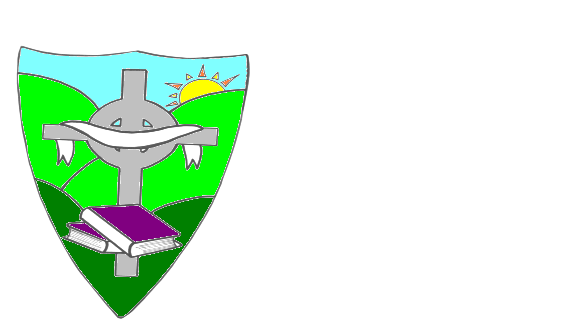 ST. MARY’S PRIMARY SCHOOLREMOTE LEARNING AND TEACHING AGREEMENTName of Pupil:     _______________________Class:  __________I confirm that I have read the Remote Learning and Teaching Policy January 2021. A copy of this can be found on the school website. I am happy to for my child to engage in online learning based on the expectations set out for pupils and parents in that policy.Signed: ________________________                                 ParentDate: ______________________